Erasmus+ programme: MEETING IN POLANDGeneral information:Duration: 25th February – 1st MarchParticipants: The Czech Republic: 11 students+ 4 teachersItaly: 3 students+ 4 teachersLithuania: 6 students+ 2 teachersPoland: 5 students+ 4 teachersVenue: Gimnazjum nr 6 w Poznaniu, os. Przyjazni 136*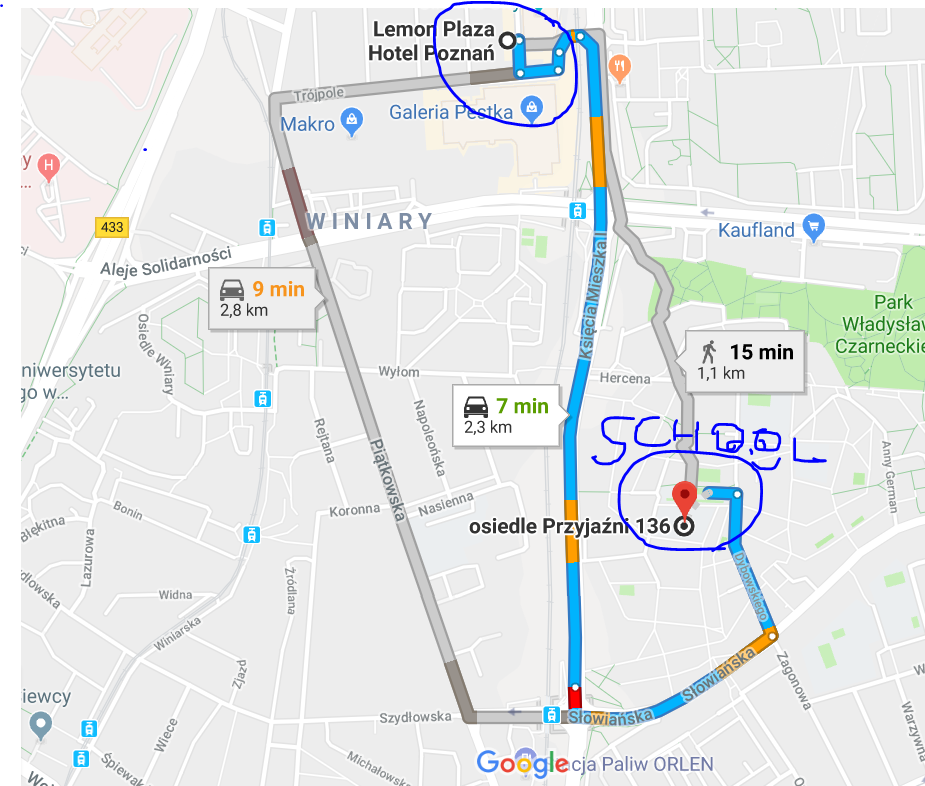 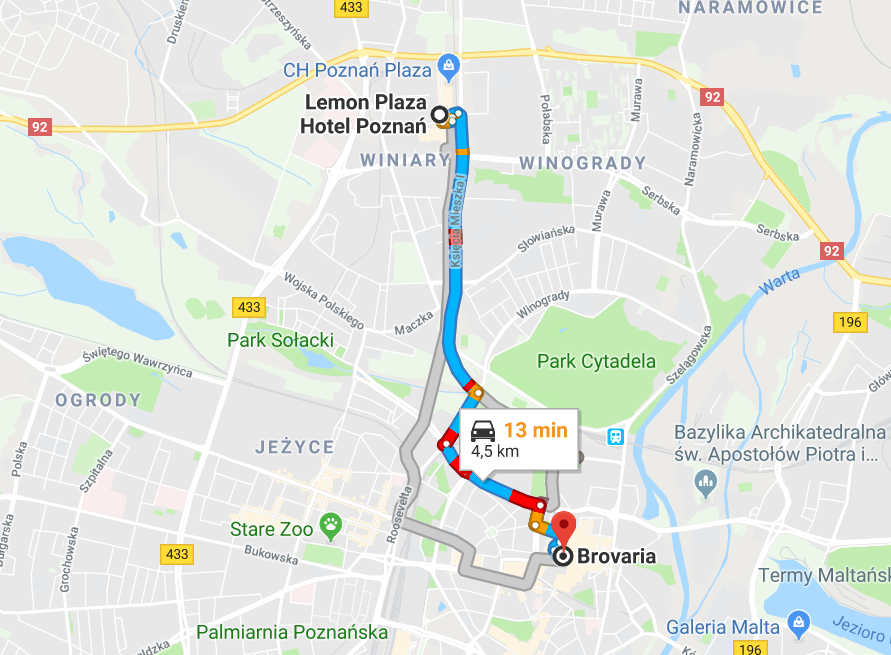 Monday(25.02.19)Tuesday(26.02.19)Wednesday(27.02.19)Thursday(28.02.19)Friday(01.03.19)10.00 a.m. – 11.00 a.m.Room: 315Event: The official meeting of Erasmus teachers and students: welcome speech by our headmistressgetting to know each other (part I), a short presentation – objectives and key results of the project – Lenka Novakovaawarding the winner of the logo competition –  the Czech Republic coffee break  – getting to know each other (part II)a presentation of Erasmus Squad from the Czech Republic, Italy, Lithuania – pupils or teachers from other countries will introduce their local Unesco site  - presentation using Power Point or Prezi ICT tools. Please all the Erasmus students be ready with the short presentation (5-10 minutes each) – part I.9.00 a.m. – 10.00 a.m.Room: 315Event:getting to know each other, students from hosting school introduce their school and teachers, coffee time.10.15 a.m. – 12.30 p.m.Room: 315Event: 	pupils from each partner school introduce their local UNESCO site – part IIexchange of handmade Unesco sites map working on a map of Europe on canvas marking Unesco sites –  all coordinators are in charge of helping studentsintroducing the idea of Pilgrim Diary – the Czech Republic9.00 a.m. – 12.30 p.m.Room: 315Event: “Having fun with UNESCO” – lots of games and activities for students and teachers – exchanging good practice9.00 a. m. – 12.30 p.m.Room: 201Event:Making a video report/presentation from excursion to Porta Posnania Ichot – Heritage Interpretation Centre – Lenka Novakova+ all teachers (part I)Coordinator’s meeting 9.00 a.m. – 11.30 p.m.Room: 315Event:Making a video report/presentation from excursion to Porta Posnania Ichot – Heritage Interpretation Centre – Lenka Novakova+ all teachers (part II)12.45 p.m. – 2.30 p.m. – Lunch timeWhere: “Wysmakowani” Here you can check it out: https://tiny.pl/tx68w12.45 p.m. – 2.30 p.m. Lunch timeWhere: “Wysmakowani” Here you can check it out: https://tiny.pl/tx68w12.45 a.m.– 2.30 p.m.Lunch timeWhere: “Wysmakowani” Here you can check it out: https://tiny.pl/tx68w12.45 p. m. – 2.30 p.m.Lunch timeWhere: “Wysmakowani” Here you can check it out: https://tiny.pl/tx68w12.45 p. m. – 2.30 p.m.Lunch timeWhere: “Wysmakowani” Here you can check it out: https://tiny.pl/tx68w5.00 p.m. – A formal dinner** How to get there: https://brovaria.pl/contact 4.00 p.m.- Poznan Croissant Museum and Experience. For more info: http://rogalowemuzeum.pl/en/4.00 p.m. Porta Posnania Ichot – visiting Heritage Interpretation CentreMore info: http://bramapoznania.pl/en/3.00 p.m. – 5.00 a.m. – Nordic walking – visiting Park CytadelaMore info: https://en.wikipedia.org/wiki/Park_Cytadela2 p.m.Explore Poznan with your Erasmus friends and teachers – free time to go sightseeing and explore Poznan!